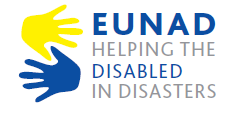 Základní informace o projektu EUNAD - IPEuropean Network for Psychosocial Crisis Management – Assisting Disabled in Case of Disaster – Implementation (EUNAD IP - Evropská síť pro psychosociální krizové řízení  - asistence lidem s disabilitou v situacích katastrof - implementace)Projekt Evropské komise, DG ECHO (Humanitarian Aid and Civil Protection – Humanitární pomoc a civilní ochrana)
Web: www.eunad-info.euTrvání projektu: 2 roky (1.1.2016-31.12.2017)Koordinátor projektu: Federální úřad pro civilní ochranu a asistenci při katastrofách, Bonn, Německo  Řešitelé projektu:Univerzita Innsbruck, Innsbruck, RakouskoKarlova univerzita v Praze, Filozofická fakulta, Česká republika Centrum pro psychotraumatologii, Krefeld, NěmeckoNorské centrum pro studium násilí a traumatického stresu, Oslo, Norsko Univerzita jižního Dánska, Odense, Dánsko Další spolupracující partneři v ČR:Ministerstvo vnitra ČR, odbor bezpečnostní politiky a prevence kriminalityPolicie ČR, Policejní prezidium, odbor řízení lidských zdrojů Cíle projektu:Hlavním cílem projektu EUNAD - IP je implementace předchozích výsledků z projektu EUNAD v oblasti psychosociální pomoci po katastrofách a příprava materiálů a programů pro zlepšení praxe pro práci s lidmi s psychickým postižením při katastrofách. Z hlediska osob s kombinovanými potížemi je zařazena rovněž část, která zpracovává problematiku lidí s pohybovou disabilitou. Předchozí projekt EUNAD se zaměřoval na lidi se zrakovým či sluchovým postižením. Výsledky obou projektů budou integrovány, dojde k rozšíření cílových skupin a zapojení organizací, které pracují s klienty s danou disabilitou do programů krizového řízení a budou realizovány specifické výzkumné aktivity.3 hlavní cíle:Integrace lidí s duševním a tělesným postižením do programů krizového řízení a vývoj tréninků pro pracovníky IZS, sociální pracovníky, učitele a pracovníky v oblasti duševního zdraví.Uvedení výsledků do praxe, rozšíření znalostí (výzkum), trénink, zapojení organizací, které pracují s lidmi s disabilitou.Vývoj nástrojů k tréninku osob s disabilitou ke zlepšení jejich krizové připravenosti na mimořádné události.  První fáze projektu se zaměřuje na vytvoření sítě národních a evropských asociací pracujících s lidmi s tělesným či duševním postižením. Další částí bude pokračování spolupráce s organizacemi, které pracují s lidmi se sluchovým a zrakovým postižením. Dále bude probíhat výzkum odborné literatury v oblasti psychotraumatologie a problematiky lidí s tělesným či duševním postižením v situacích katastrof a hromadných neštěstí. V další fázi bude provedena identifikace a mapování vodítek a příruček o specifických potřebách a duševním zdraví a o psychosociálních intervencích u lidí s tělesným či psychickým postižením v případě katastrof. Dále proběhnou specifické výzkumy k této tématice. Nakonec proběhnou výcviky zástupců IZS.Uživateli výsledků projektu budou jednak členové Integrovaného záchranného systému (policisté, hasiči a zdravotníci), ale také organizace, které se zaměřují na psychosociální pomoc v oblasti zrakového a sluchového postižení a duševního zdraví.
Plánované akce projektu EUNAD IP v ČR:V rámci projektu proběhne dne 8. 11. 2016 na půdě Ministerstva vnitra workshop, na který budou přizváni zástupci IZS, krizového řízení a organizací, které pracují s lidmi s disabilitou. Cílem bude identifikovat fungující dobrou praxi, zjistit hlavní potřeby a oblasti pro zlepšení, vytvořit expertní síť a zvýšit povědomí o dané problematice.Dále v r. 2017 proběhnou na FF UK v Praze 1-2 odborné certifikované výcviky pro zástupce IZS, které mají za cíl zvýšení jejich kompetencí při práci s lidmi s disabilitou při katastrofách.